Según aquello previsto en el Reglamento General de Protección de Datos 2018 (RGPD) traspuesto de la Directiva 95/46, en virtud del REGLAMENTO (UE) 2016/679 DEL PARLAMENTO EUROPEO y DEL CONSEJO de 27 de abril de 2016. El Club Baloncesto Sant Just con CIF:G-G60032133 y domicilio en P. De la Montanya, n.25,  La Bonaigua de Sant Just Desvern, solicita la autorización del uso de los diferentes datos solicitados para realizar la inscripción. Por favor, marcad SI o NO en las casillas indicadas. En caso de no ceder algunas de los datos necesarios para la inscripción a la actividad, la entidad puede verse obligada a no admitir la inscripción como válida al no poder realizar todos los trámites legales pertinentes a los cuales estamos sometidos por ley.Los datos que se requieren servirán para:DATOS DE INFORMACIÓN PERSONAL DEL PARTICIPANTE:- Utilizaremos los datos para dar de alta el servicio de seguro en la Correduría Bujons S.A, para que el participante tenga las coberturas necesarias obligatorias por ley.- Se confeccionará la lista de inscritos para el control de participantes y la elaboración de listados de asistencia que se entregarán a los monitores para realizar un control de la actividad. Se cederán los datos personales y médicos a organismos oficiales (policía, servicios médicos, jurídicos o correduría contratada) en caso de urgencia o necesidad.- Se enviará al la Generalitat de Catalunya y al ayuntamiento de Sant Just Desvern para la elaboración de estadísticas sobre los campus y casales realizados en el municipio.- Se cederán los datos a las entidades con que se firman contratos de cesión de datos para gestiones administrativas.DATOS DE INFORMACIÓN SANITARIA:- El uso de estos datos será únicamente para estar informados de posibles enfermedades y/o condiciones médicas del participante para garantizar una adecuada atención en caso de urgencia o accidente.- Se informará de los casos relevantes a los monitores y a las autoridades competentes en caso de necesidad o emergencia.DATOS GENERALES:- Se realizará un perfil del participante para formar los grupos de participantes de la actividad en base en la edad y experiencia en el deporte practicado. Según este perfil se distribuirá a la estructura de la actividad para poder garantizar una actividad de calidad de la que puedan disfrutar todos los niños.- Se realizará un control de todos los participantes por motivos de seguridad en las actividades previstas.Tota la información facilitada en el momento de la inscripción y posteriormente será tratada, introducida y archivada en el CEM La Bonaigua, Passeig de la Muntanya, 25-27, Sant Just Desvern C.P. 08960, Barcelona, donde estarán disponibles si se quiere ejercer el derecho de acceso, rectificación, cancelación., eliminación o portabilidad que está previsto en el Reglamento General de Protección de Datos 2018 (RGPD) transpuesto de la Directiva 95/46, en virtud del REGLAMENTO (UE) 2016/679 DEL PARLAMENTO EUROPEO y DEL CONSEJO de 27 de abril de 2016.Además para poder contactar con los interesados, el tutor del participante tiene que indicar los teléfonos, móviles y correo electrónico a los que nos dirigiremos para el contacto entre la entidad y la familia o tutores legales del participante.Teléfono                                                                                   Teléfono mòbil (1)								(2)Correo electrónico Según aquello expuesto anteriormente, acepto la cesión de datos libre y voluntariamente para las finalidades descritas en las casillas marcadas consigo y acepto que se pongan en contacto con nosotros a través de los teléfonos y correo indicados.Nombre y apellidos del tutor: 						DNI:Nombre y apellidos del jugador/a:						Firma: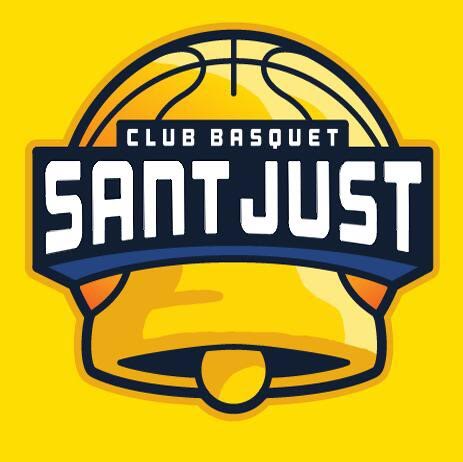 